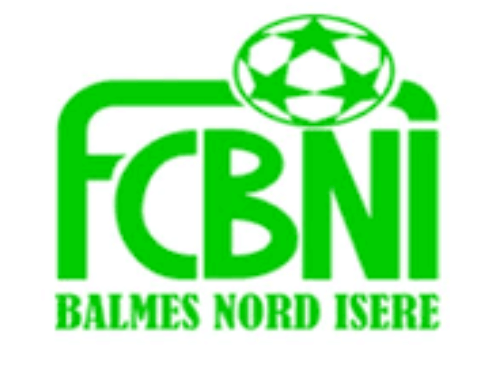 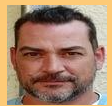 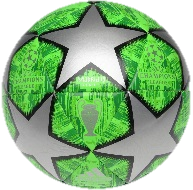 L’INTERVIEW DECALEE DU FCBNIUn surnom ?Adry ou Coach Une qualité te caractérisant ?Franc et persévérant Un petit (gros) défaut ?Insatisfait, râleur, on peut toujours faire mieux Chanteur préféré ?Jean Jacques Goldman Film préféré ?BraveheartPlat préféré ?Raclette et/ou bonne grillade avec les copains  Ton meilleur souvenir au Club ?Victoire à Voreppe 4 à 3 avec une vraie équipe de guerrierTon pire souvenir de match ?En 7ème Tour de coupe de France contre Besançon on perd 2 à 0 ils ont 2 tirs et nous on vendange.Ton Coéquipier de choc ? Miguel Ferreira dans mon ancien Club et Fabien Bellon et Stéphane Odet car même si c’est un rugbyman je pense que j’aurais pu aller à la guerre avec lui Quand & Comment as-tu intégré le FCBNI ?Quand j’ai repris le bar tabac à Flosailles en 2011, d’abord joueur puis éducateur en 2014  Sportif préféré ?                          Pauleta Un mot pour la fin ?On évolue on progresse  